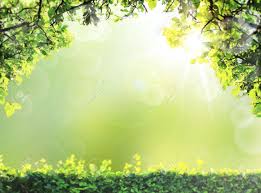 Come and join Department of Conservation in the beautiful Kauaeranga Valley for adventure and learning for all. 
There are a great range of activities on offer in a wonderful location. Booking is essential for all activities: 
email kauaerangavc@doc.govt.nz,  Ph 07 8679080Activities cost $2 per person unless otherwise stated. Funds raised go 
towards supporting kiwi to survive and thrive on the Coromandel.All children to be accompanied by an adult.Activities are suitable for ages 5 plus unless stated otherwise.Check out our Facebook page: www.facebook.com/kauaerangavc/ 
for all updates and further details.Stunning walks, swimming holes, games and treasure 
hunt/quiz are available every day.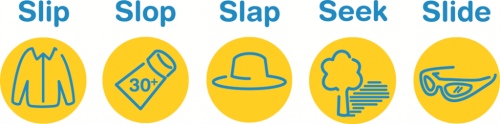 For all activities remember to:PHONE OR EMAIL THE DOC VISITOR CENTRE FOR UPDATES AND TO BOOK FOR ALL ACTIVTIES kauaerangavc@doc.govt.nz,  
Ph 07 8679080 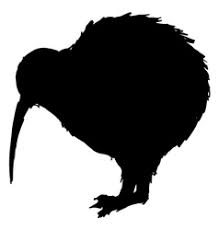 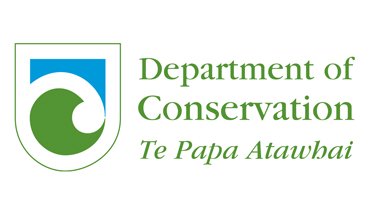 DATEACTIVITYDETAILSKEY INFORMATIONFri 27/12Gold Panning: School of MinesLearn how to pan for gold just like the old-time miners, with the experienced people from the Thames School of Mines. AND take away your very own gold!Meet: 2 sessions, 9:45am or 12:45pm at the VCCost: $10.00 per person (cash only) 
Bring: A water bottle, togs and towel.Sat 28/12Littlies in the ForestLittlies join the ranger to look for the hidden forest creatures.Meet: 10.30am at the Visitor CentreRestrictions: Suitable for up to 8yrs.Sat 28/12Kiwi Dundee Twilight WalkJoin Kiwi Dundee Adventures on a twilight adventure along Jasper Creek track. Engage your senses as the night settles, and hear about the valley’s unique flora, fauna and heritage.  See the glow worms and other natives that come out at night.Meet: 8:15pm at Hotoritori Campground 
 (3 km past the Kauaeranga Visitor Centre)Bring/wear: Sturdy footwear warm clothes 
and a torch.Sun 29/12Gecko EncounterMeet lizard expert Doug, who has spent a lifetime learning about all the quirky fascinating secrets of native geckos and lizards. Have an up-close, hands-on encounter with Doug’s beautiful colorful geckos.Meet: 11am at the Visitor CentreMaximum Participants: 25, as the gecko 
stress easily.Mon 30/12Piraunui Adventure with Kauaeranga Tramping Club.A beautiful 5hr hike from the Kauaeranga Valley to the Kopu-Hikuai Road. The Piraunui Valley contains lovely forest, is quite flat and involves a river crossing.Meet: 9am at the visitor CentreBring/wear: good walking shoes (that will 
get wet), rain jacket, sunhat, comfortable clothing, lunch, snacks and drinks. 
Restrictions: Suitable for 11yrs plusTue 31/12Gecko EncounterSee Gecko Encounter above.Meet: 11am, details as for Gecko’s aboveTue 31/12Dream Catching for the New YearMake dream catchers using things from nature and think about the dreams you want to catch in 2020!Meet: 1.30 pm at the Visitor Centre.Restrictions – ages 9 yrs plus.Thurs 2/1Kauri Gum PolishingLearn the early settler’s art of kauri gum polishing. Bring your own piece of kauri or get one at the centre.  Ranger Donna has learnt the skill from Craig Merritt.Meet: 10:00am Visitor CentreBring: pocketknife – adult supervision essential.Thurs 2/1Nature WalkJoin Jackie from the Kauaeranga Valley tramping club on the Nature Trail to learn about our wonderful native plants.Meet: 1pm at Hoffman’s Pool car park, 
1.5km past the Visitor Centre.Wear: walking shoes and comfortable clothingFri 3/1Gold Panning: School of MinesSee Gold Panning above.Meet: 9:45am or 12:45pm Details as for Gold Panning above.Sat 4/1Treasures of the EarthJoin a local expert on a treasure hunt and discover what rocks, stones and gems lay hidden our rivers and hills. Allow about two hours. Suitable for adults and older children.Meet: 10.20am at the Visitor CentreCost: $10 cash per participant.Restrictions: Suitable for ages 10 plus. What to Bring: Comfortable clothing and footwear that you are happy to get wet.Sun 5/1Gecko EncounterSee Gecko Encounter above.Meet: 11am, details as for gecko’s aboveSun 5/1Wildlife Mask MakingJoin the ranger to make cool wildlife masks to take home with you.Meet: 1pm Visitor Centre.Mon 6/1Survival Skills for the Great OutdoorsLearn great tips and skills for surviving and finding your way in the great outdoors.Meet: 10:15am at the Visitor CentreRestrictions:  10yrs plusWhat to bring/wear: sturdy footwear, comfortable clothing that may get wet.Tue 7/1Treasures of the EarthSee Treasures of the Earth above.Meet: 10.20am, details as for Treasures of the Earth above.Tue 7/1Mind mapping the future ValleyCome and share your thoughts and ideas with Ranger Yvette as we develop a vision for the future of the Kauaeranga Valley.Meet: 1 – 2pm at the Visitor Centre.All ages and people welcome.Wed 8/1Gold Panning: School of MinesSee Gold Panning above.Meet: 2 sessions, 9:45am or 12:45pm Details: as for gold panning above. Cost $10Wed 8/1Junior Wildlife RangersJoin the ranger to learn about our amazing wildlife and how to help protect it. Make something cool to take home to help the wildlife in your back yard.Meet: 11am at the Visitor CentreSuitable for children 10yrs plus.Thurs 9/1Geocaching/treasure hunting: Sport WaikatoPopular around the world, this fun activity sends you on a hunt for hidden objects “caches” using GPS. Points can be downloaded onto smart phones using the free Geocaching app or you can use a good old-fashioned map - supplied.Meet: 9:45am at the Visitor CentreRestrictions:  school age plusWhat to bring: Wear walking shoes and comfortable clothing.  Bring snacks and a drink.Thurs 9/1Kiwi Aversion training for DogsAdults, bring your dog along to kiwi aversion training and make our world a little safer for our iconic bird.Booking essential - phone the Visitor Centre. Training takes 10min.Fri 10/1Mind mapping the future ValleyCome and share your thoughts and ideas with Ranger Yvette as we develop a vision for the future of the Kauaeranga Valley.Meet: 1 – 2pm at the Visitor Centre.Fri 10/1School of mines gold panningSee Gold Panning above.Meet: 2 sessions, 9:45am or 12:45pm Details: as for gold panning above. Cost $10Fri 10/1Kiwi Dundee Twilight walkSee Kiwi Dundee above.Meet: 8.15pm details as above.Sat 11/1Family fun dayBring a picnic for a fun filled day of activities, learning, prizes and give-aways in the great outdoors.11.30am – 3pm on the lawn at the Visitor Centre